Ekstra ordinært samarbeidsforum, 31.03.2022, digitalt, 08.30 – 10.30Aktuelt: Oppfølgingspunkter og godkjenning av referat fra Samarbeidsforum 09.03.2022.Følgende punkter tillegges innstillingen til SamarbeidsforumStatsforvalteren ber om tilbakemelding fra partnerskapene om hvem i partnerskapet som er tilskuddsmottaker. (Fordelingen mellom nettverket/eierne og UH for 2022 midlene).  Frist 6. april 2022.  300 000 kr i tilretteleggingsmidler for lokal prioritering ble anslått som sum for å utvikle mulig tilbud om desentralisert spes.ped videreutdanning for barnehagelærere. Summen reduseres til 200 000 kr og overføres til Trøndelag sørvest på vegne av arbeidsgruppen.  Arbeidsgruppen består av Marthe Hatland (eier), PPT, Nord U, DMMH og Robert Øyum-Jakobsen. Statsforvalteren ber om tilbakemelding innen 20. april på hvem som representerer PPT og UH.150 000 kr ble innstilt til ansatte som tar etter- og videreutdanning i samisk språk og kultur. Mottakere er pt uklart. Se sammenheng med plan for samisk perspektiv senere i møtet.Frikjøp eiere jf. Langsiktig felles plan. Nedsatt arbeidsgruppe (Kari Lise Stensby, Gøril Dønheim-Nilsen, Ann-Kathrin Mulstad og Anne Kirsti Welde) har vurdert at en pro rata med utgangspunkt i antall eiere i det enkelte kompetansenettverk vil treffe bedre enn pro rata med utg pkt i årsverk. Det enkelte kompetansenettverk har handlingsrom til å vurdere om midlene brukes til a) frikjøp til barnehageeiere som er med i tiltak, eller at midlene brukes for b) å sikre representasjon fra alle barnehageeierne i kompetansenettverket. Sak 7/2022 Funn fra rapporteringenDet er ett år siden tilskuddsordningen trådte i kraft. Og for første gang er det høringsportalen til Udir som benyttes for rapportering av ordningen. Partene har rapportert i samarbeid om tiltak. I tråd med tilskuddsordningen etterspørres omtrent hvor mye av de tildelte midlene som er brukt på a) å vurdere kompetansebehov, b) å planlegge og utvikle kompetansetiltak og hvor mye av midlene som er brukt til c) å gjennomføre kompetansetiltaket.  De fleste nettverkene oppgir at hovedprosessene omkring punkt a, foregikk i 2019 og 2020 og at de derav ikke har brukt så mye midler på dette i 2021. De fleste nettverkene oppgir å bruke betraktelig mer midler på punkt c, enn hva de har brukt på punkt b.Kommentar: I møtet ble det fra noen nettverksledere gitt utrykk for at Udir lager en kunstig oppdeling når de vil ha rapportering etter en slik inndeling, når hovedformålet i tilskuddsordningen er å legge til rette for samskapning.Om koordineringsfunksjon: Her beskriver de fleste nettverkene at funksjonen innebærer det å bruke tid til planlegging, gjennomføring og evaluering av møtevirksomhet og koordinering av å fasilitere samskapning. Enkelte beskriver også at det innebærer å sikre framdrift og lede nettverket samt å koordinere barnehagebasert kompetanseutvikling i samarbeid mellom barnehageeiere og UH.Noen få beskriver at de knytter koordinatorfunksjonen til å vurdere kompetansebehov, å planlegge og utvikle kompetansetiltak, samt å lede gjennomføringen av tiltakene.Forankring: Hvordan er kompetansetiltaket forankret i barnehagens behov, og hvordan har ansatte og tillitsvalgte i barnehagene medvirket? Vi ser at det er/har vært tidkrevende å etablere strukturer på styringsnivå, og at det kan være årsaken til at det har tatt litt tid før involveringa av ansatte og styrere skjer. Vi ser at behovsmeldinger er benyttet, men samtidig ser vi at noen også viser til ståstedsanalysen. Noen viser til at samlinger både med styrere, og mellom eiere, UH og barnehagemyndighet blir benyttet som samskapningsprosesser.Satsingsområder: I tråd med strategien «Kompetanse for framtidens barnehage» og dens fire satsingsområder, har de fleste kompetansenettverk krysset av for «Barnehagen som pedagogisk virksomhet» som satsingsområde. Samiske perspektiver: Nettverkene rapporterer at de er innenfor de tre midterste gradene av ivaretagelsen av de samiske perspektivene i de lokale prioriteringene av kompetansebehovene.Sak 9/2022 Samiske perspektiver, vedtak av planI samarbeidsforum 2.-3. mars 2021 ble det etablert arbeidsgruppe bestående av Liv Ingegerd Selfjord (Statsforvalteren), Anne Jannok Eira (Sametinget), Elin Børve (Nord U), Anne Lise Holmvik (DMMH), Heidi Henriksen tom 31.12.21. (Innherred kompetansenettverk), (vara: Marte Hatland, (Midtre Namdal kompetansenettverk), Marit Sofie Ishoel, (Gauldal kompetansenettverk) og Paal Christian Bjønnes, (privat barnehageeier). Fra februar 2022: John Asle Boine Somby, Ferista friluftsbarnehage (Trondheim kommune), SEAD v/Ellen-Marit Oskal Gaup. Arbeidsgruppas oppgave var å lage forslag til strategi for kompetanseutvikling innen samiske perspektiver. Strategien er tenkt å forankres i samarbeidsforumets langsiktige felles plan som vedlegg.Arbeidsgruppa presenterte planen som blant annet inneholder tiltak. Samarbeidsforum vedtok planen og takker arbeidsgruppa for engasjementet..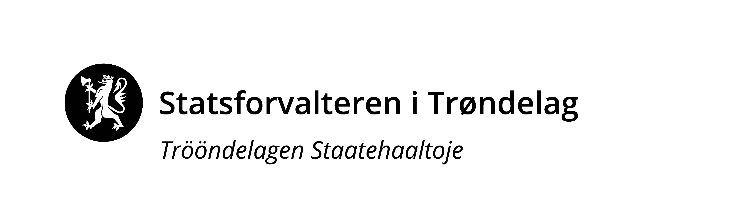 REFERATAntall eiereAndel % av eiere i fylketTildeling eiereMidtre Namdal145,2 %             26 119 Indre Namdal51,9 %               9 328 Ytre Namdal114,1 %             20 522 Innherred2910,8 %             54 104 LeVer217,8 %             39 179 Værnes238,6 %             42 910 TrondheimMalvik11743,7 %           218 284 Gauldal228,2 %             41 045 Trøndelag SørVest114,1 %             20 522 Fosen155,6 %             27 985 2681           500 000 